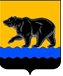 ГЛАВА ГОРОДА НЕФТЕЮГАНСКА постановление14.06.2017 											       № 43г.НефтеюганскО награжденииВ соответствии с Положением о наградах и почётном звании муниципального образования город Нефтеюганск, утвержденным решением Думы города Нефтеюганска от 31.10.2016 № 30-VI, представленным ходатайством директора бюджетного учреждения Ханты-Мансийского автономного округа – Югры «Комплексный центр социального обслуживания населения «Защита» И.И.Зеленского от 30.05.2017 № 15/31-Исх-641, постановляю:1.За безупречную работу, достигнутые успехи в труде и в связи с Днём социального работника наградить Благодарственным письмом главы города Нефтеюганска:2.Вручить лицам, указанным в пункте 1 настоящего постановления, подарочно-сувенирную продукцию, цветы согласно приложению.3.Директору департамента по делам администрации города М.Г.Виеру разместить постановление на официальном сайте органов местного самоуправления города Нефтеюганска в сети Интернет.4.Контроль исполнения постановления оставляю за собой.Глава города Нефтеюганска 			                                          С.Ю.ДегтяревПриложение к постановлениюглавы города от 14.06.2017 № 43Подарочно-сувенирная продукцияХакову Рифу Фларитовну-медицинскую сестру специализированного отделения социально-медицинского обслуживания на дому граждан пожилого возраста и инвалидов бюджетного учреждения Ханты-Мансийского автономного округа – Югры «Комплексный центр социального обслуживания населения «Защита»;Хаммадиеву Энже Мударисовну-документоведа административно-хозяйственной части бюджетного учреждения Ханты-Мансийского автономного округа – Югры «Комплексный центр социального обслуживания населения «Защита»;Мухаметшина Халяфа Ильясовича-инструктора по производственному обучению рабочих массовых профессий отделения социальной адаптации для лиц без определенного места жительства бюджетного учреждения Ханты-Мансийского автономного округа – Югры «Комплексный центр социального обслуживания населения «Защита».№ п/пНаименованиеКоличество (штук)Багетная рамка для благодарственных писем администрации города Нефтеюганска1Букет живых цветов (9 хризантем, 1 веточка папоротника, упаковка)1